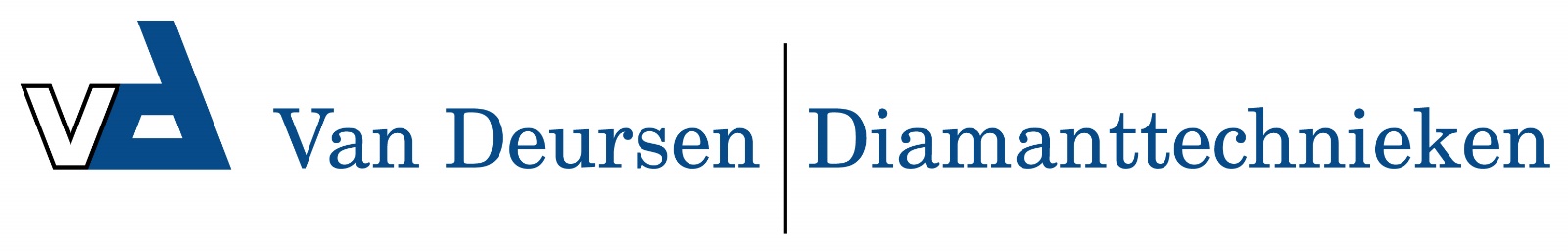 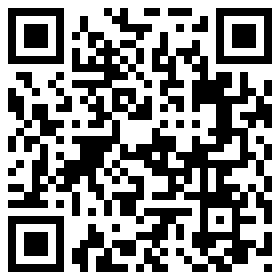 Scorpione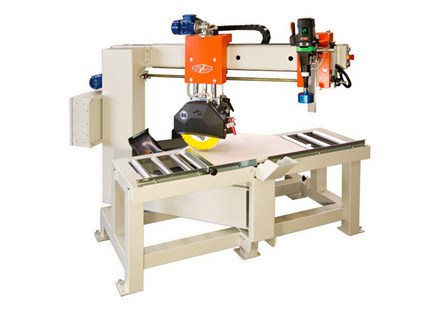 Technical Data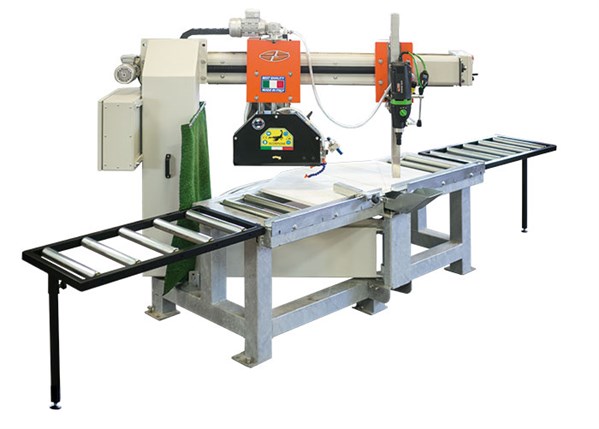 ITEMMOD.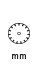 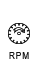 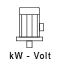 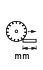 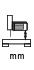 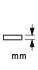 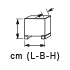 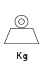 122002   SCORPIONE BASIC MONOFASE  35028002,2-230*700(90°)-600(45°)140110185x133x187     400122000SCORPIONE BASIC35028004-400*700(90°)-600(45°)140100185x133x187   440122003SCORPIONE SA MONOFASE35028002,2-230*700(90°)-600(45°)140100185x133x187   440122004SCORPIONE SA35028004-400*700(90°)-600(45°)140100185x133x187   450122011SCORPIONE SA TRIFASE35014003.6-400*700(90°)-600(45°)140100186X133X187   450* Voltage and Power upon Request* Voltage and Power upon Request* Voltage and Power upon Request* Voltage and Power upon Request* Voltage and Power upon Request* Voltage and Power upon Request* Voltage and Power upon Request* Voltage and Power upon Request* Voltage and Power upon Request* Voltage and Power upon Request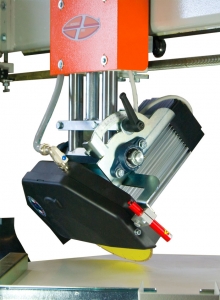 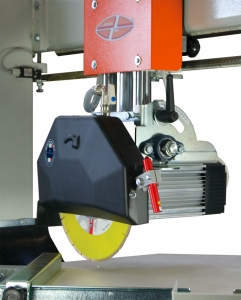 